Communications toolkit for county and tribal social services staff Preparing members for renewals Part 1: Update your address messaging toolkitWebsite, email and newsletter textHeadline: Keep your health insurance.If you have Medical Assistance or MinnesotaCare, it’s important to keep your contact information updated so [AGENCY NAME] can reach you when it’s time to renew your health insurance. If you’ve moved in the past three years or you will be moving soon, please update your address, phone number and email today.[INSERT CORRECT CALL TO ACTION FOR YOUR AGENCY]Call us at [INSERT PHONE NUMBER]Email us at [INSERT EMAIL ADDRESS]Visit us at [INSERT WEBSITE].HmongHeadline: Khaws koj li kev tuav pov hwm kev noj qab haus huv ciaYog tias koj muaj Kev Pab Fab Kev Kho Mob los sis MinnesotaCare, nws tseem ceeb ua kom hloov kho tshiab tas li rau koj cov ntaub ntawv tiv tauj yog li [AGENCY NAME] thiaj tuaj yeem tiv tauj tau koj thaum nws txog lub sij hawm rov ntxiv lub sij hawm tshiab rau koj li kev tuav pov hwm kev noj qab haus huv. Yog tias koj tau tsiv mus hauv peb lub xyoos dhau los lawm los sis koj puas yuav tsiv sai-sai no, thov hloov kho tshiab koj qhov chaw nyob, tus nab npawb xov tooj thiab tus email hnub no kiag.Hu rau peb tau ntawm [INSERT PHONE NUMBER]Xa email rau peb tau ntawm [INSERT EMAIL ADDRESS]Nkag mus saib peb tau ntawm [INSERT WEBSITE ADDRESS].RussianHeadline: Позаботьтесь о своей медицинской страховке!Если вы участвуете в программе Medical Assistance или MinnesotaCare, важно своевременно обновлять контактную информацию, чтобы [AGENCY NAME] могли связаться с вами, когда придёт время продлевать вашу медицинскую страховку. Если за последние три года вы переезжали или собираетесь переезжать в ближайшее время, обновите свой почтовый адрес, номер телефона и адрес электронной почты уже сегодня.Позвоните нам по номеру [INSERT PHONE NUMBER]Напишите нам по адресу [INSERT EMAIL ADDRESS]Зайдите к нам по адресу [INSERT WEBSITE ADDRESS].SomaliHeadline: Ilaalso caymiskaaga caafimaadkaHaddii aad leedahay Medical Assistance ama MinnesotaCare, waxaa muhiim ah in aad xogta xiriirka cusboonaysiiso si ay [AGENCY NAME] kuu soo gaarto marka la gaaro wakhtiga aad dib u cusboonaysiinayso caymiskaaga caafimaadka. Haddiiaad guurtay saddexdii sano ee la soo dhaafay ama aad goor dhow guuri doonto, fadlan cusboonaysii ciwaankaga, lambarka telefoonkaaga iyo iimaylkaaga maanta.Naga soo wac [INSERT PHONE NUMBER]Noogu soo dir emailka [INSERT EMAIL ADDRESS]Nagu soo booqo [INSERT WEBSITE ADDRESS].SpanishHeadline: Mantenga su seguro médicoSi tiene Medical Assistance o MinnesotaCare, es importante que mantenga su información de contacto actualizada así [AGENCY NAME] puede comunicarse con usted cuando sea el momento de renovar su seguro médico. Si se mudó en los últimos tres años o se mudará pronto, actualice su dirección, número de teléfono y correo electrónico hoy.Llámenos al [INSERT PHONE NUMBER]Envíenos un correo electrónico a [INSERT EMAIL ADDRESS]Visítenos en [INSERT WEBSITE ADDRESS].VietnameseHeadline: Giữ bảo hiểm sức khỏe của quý vịNếu quý vị có Trợ cấp y tế hoặc MinnesotaCare, quý vị cần cập nhật thông tin liên lạc của quý vị để [AGENCY NAME] có thể liên lạc được với quý vị khi đến lúc gia hạn bảo hiểm sức khỏe. Nếu quý vị dời chỗ ở trong ba năm qua hoặc quý vị sắp chuyển chỗ ở, vui lòng cập nhật địa chỉ, số điện thoại và email của quý vị ngay hôm nay.Gọi cho chúng tôi tại số [INSERT PHONE NUMBER]Gửi email cho chúng tôi tại [INSERT EMAIL ADDRESS]Vào trang mạng của chúng tôi tại [INSERT WEBSITE ADDRESS].Phone scriptIt’s important that we be able to reach you when it’s time to renew your health insurance. If we don’t have your correct contact information, you could have a gap in your health insurance that will affect your ability to access health care.Can I help you update your contract information today?IVR or hold-message scriptHave you moved in the past three years or will you be moving soon? Has your address or contact information changed?Don’t risk a gap in your health insurance. Tell us your new address, phone number or email updates to avoid a sudden loss in your Medical Assistance or MinnesotaCare. Visit mn.gov/dhs/mycontactinfo to learn more.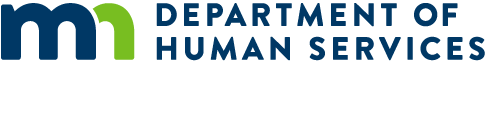 